Es besteht die Möglichkeit, für Halte von Zügen im Gelegenheitsverkehr mit der DB Station&Service AG eine entgeltpflichtige Darstellung der Wagenreihung auf einem in den Bahnhöfen aushängenden Sonderfahrplan zusätzlich zu vereinbaren. Die Zusatzleistung  “Darstellung der Wagenreihung auf dem Sonderfahrplanaushang“ zum Preis von je 4,43 € zzgl. gesetzl. Umsatzsteuer pro Zug und Station wird hiermit vereinbart. 
Zudem sind vom EVU die folgenden, auf diesem Vordruck aufgeführten Angaben erforderlich. Eine detaillierte Leistungsbeschreibung für die Darstellung der Wagenreihung für Züge im Gelegenheitsverkehr enthält die nächste Seite 2. Bitte übermitteln Sie diese erste Seite 1 mit den unten eingefügten Angaben an die unten angegebene Mailadresse. Die Abrechnung erfolgt monatlich mit der Abrechnung der Stationsentgelte.+++++++++++++++++++++++++++++++++++++++++++++++++++++++++++++++++++++++++++++++++Für die Darstellung der Wagenreihung übermitteln Sie uns bitte folgende Angaben:Mit der Übermittlung der Daten wird eine verbindliche, entgeltpflichtige Bestellung ausgelöst.Leistungsbeschreibung:1. Angaben zur Wagenreihung im gelben Sonderfahrplanaushang inkl. der Wagenklasse werden mit den unter www.deutschebahn.com/gelegenheitsverkehr veröffentlichten Servicesymbolen (max. vier Symbole je Wagen) wie folgt dargestellt: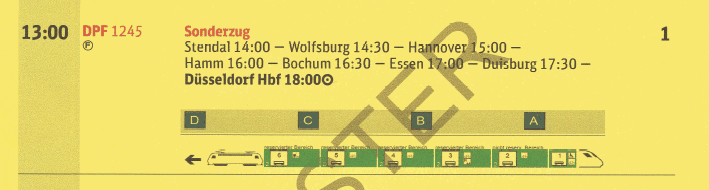 2. Die vollständig ausgefüllte erste Seite dieses Vordrucks mit den vom EVU eingefügten Angaben zur Wagenreihung übermittelt das EVU gemeinsam mit der Anmeldung zur Stationsnutzung an die dem EVU bekannte Mailadresse vertrieb.mobility@deutschebahn.com. 3. Die Fristen aus Ziffer 2.2.5 der INBP Besonderer Teil gelten analog für die Übermittlung der Angaben zur Wagenreihung.4. Der Preis für die Darstellung der Wagenreihung beträgt pro Station 4,43 € zzgl. der gesetzlichen Umsatzsteuer. Dabei berücksichtigt sind die Kosten der anteiligen Arbeitszeit des Fahrplanbearbeiters, die für die Erstellung der Grafik durchschnittlich benötigt wird.5. Die Abrechnung erfolgt gemeinsam mit der monatlichen Stationsentgeltabrechnung.6. Weicht die tatsächliche Wagenreihung von der im gelben Sonderfahrplanaushang dargestellten WASA ab, wird unter Berücksichtigung der örtlichen, technischen Möglichkeiten, im Rahmen geltender Bestimmungen und unter der Voraussetzung einer rechtzeitigen Übermittlung der Information an die zuständige 3-S-Zentrale hierüber akustisch informiert. 7. Übermittelt das EVU Angaben zur Wagenreihung, ohne dass eine Anmeldung von Halten im Stationsportal erfolgte, besteht keine Verpflichtung der DB Station&Service AG zur Darstellung der Wagenreihung im gelben Sonderfahrplanaushang. Vorgangsnummer Vertrag im StationsportalDie WASA GV wird für alle Bahnhöfe bestelltja/neinDie WASA GV wird (nur) für folgende Bahnhöfe bestelltArt des Triebfahrzeugs (z.B. Baureihe 401 etc...)Gesamtzuglänge in Meter (inkl. Lok)Anzahl der Wagen gesamtWagennummern und deren Reihenfolge im Zugverband ab dem Abgangsbahnhof: 
(Hinweis: Kennzeichnen Sie bitte ggf. einen vorhandenen Steuerwagen)z.B. Wagennummer 23 (Stwg)-24-25-26-27-28:Bahnhöfe, bei denen es zum Fahrtrichtungswechsel kommtBei welchen Wagen handelt es sich ggf. um Kurswagen und/oder sind mehrere Zugteile mit einem abweichenden Zugziel vorhanden?z.B. Wagen 23 Kurswagen nach ParisWelche Klassen/Servicesymbole sollen für welchen Wagen angezeigt werden? 
(Dabei werden die von S&S kommunizierten Symbole (siehe Dateidownload auf der Seite www.deutschebahn.com/gelegenheitsverkehr) genutzt. Bitte beachten Sie, dass nur max. 4 Symbole exkl. Wagenklasse angezeigt werden können.)Welche Klassen/Servicesymbole sollen für welchen Wagen angezeigt werden? 
(Dabei werden die von S&S kommunizierten Symbole (siehe Dateidownload auf der Seite www.deutschebahn.com/gelegenheitsverkehr) genutzt. Bitte beachten Sie, dass nur max. 4 Symbole exkl. Wagenklasse angezeigt werden können.)Welche Klassen/Servicesymbole sollen für welchen Wagen angezeigt werden? 
(Dabei werden die von S&S kommunizierten Symbole (siehe Dateidownload auf der Seite www.deutschebahn.com/gelegenheitsverkehr) genutzt. Bitte beachten Sie, dass nur max. 4 Symbole exkl. Wagenklasse angezeigt werden können.)Welche Klassen/Servicesymbole sollen für welchen Wagen angezeigt werden? 
(Dabei werden die von S&S kommunizierten Symbole (siehe Dateidownload auf der Seite www.deutschebahn.com/gelegenheitsverkehr) genutzt. Bitte beachten Sie, dass nur max. 4 Symbole exkl. Wagenklasse angezeigt werden können.)Welche Klassen/Servicesymbole sollen für welchen Wagen angezeigt werden? 
(Dabei werden die von S&S kommunizierten Symbole (siehe Dateidownload auf der Seite www.deutschebahn.com/gelegenheitsverkehr) genutzt. Bitte beachten Sie, dass nur max. 4 Symbole exkl. Wagenklasse angezeigt werden können.)Welche Klassen/Servicesymbole sollen für welchen Wagen angezeigt werden? 
(Dabei werden die von S&S kommunizierten Symbole (siehe Dateidownload auf der Seite www.deutschebahn.com/gelegenheitsverkehr) genutzt. Bitte beachten Sie, dass nur max. 4 Symbole exkl. Wagenklasse angezeigt werden können.)Wagen-nummerKlasseServices-
symbol (1)Services-
symbol (2)Services-
symbol (3)Services-
symbol (4)Anzahl der Bf. für die eine WASA zum Einzelpreis von 4,43 € zzgl. gesetzl. USt. bestellt wird:Entgelt WASA GV gesamt:               € zzgl. gesetzl. USt.Besteller/EVU:DB Station&Service AGDatum: Name Besteller: 
Telefonnummer:Unterschrift:Datum: Name Bearbeiter:
Telefonnummer:Unterschrift: